2nd Grade Student ScheduleInstructional Delivery ModelTimeActivity            (LIVE)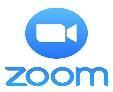 SEL (Check-In) 7:45 - 8:00SEL (Check-In) LIVE(15 min,/Synchronous)(LIVE)Language Arts/Writing8:00 - 8:35Language Arts- (35 min/Synchronous-LIVE)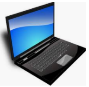 Language Arts/Writing8:35-8:45Language Arts- (10 min/Asynchronous-Independent Work)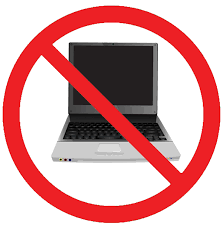 Break8:45-8:55 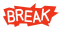            (LIVE)Reading8:55 - 9:15Reading (20 min./Synchronous-LIVE)Reading9:15-9:45Reading (30 min./Asynchronous-Independent Work)Break9:45-9:55 (LIVE)Science/Social Studies9:55- 10:30Science/Social Studies (35 min/Synchronous-LIVE)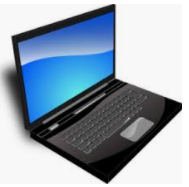 Science/Social Studies10:30-10:50(20 min/Asynchronous-Independent Work)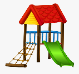 Recess10:50- 11:05Recess15 min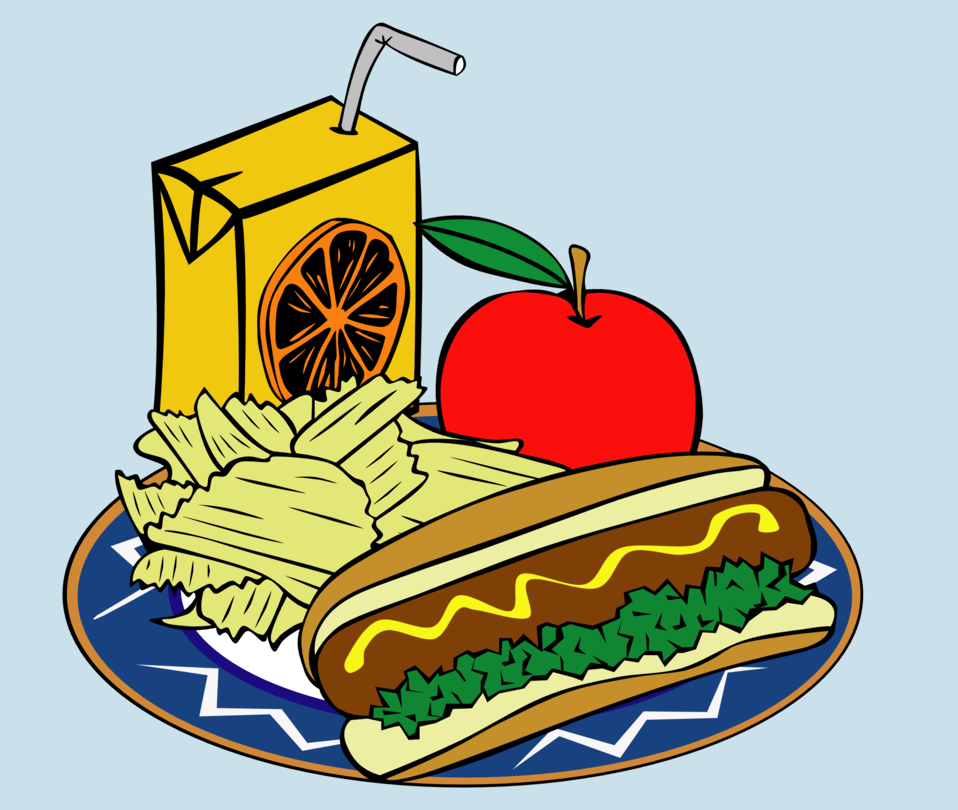 Lunch 11:05 - 11:45LUNCH -40 min.     (          (LIVE)Exploratory11:45- 12:25Exploratory- LIVE40 min.           (LIVE)Math12:25- 12:55Math (30 min./Synchronous- LIVE)BREAK12:55- 1:05BREAK10 minMath1:05-1:30(25 min. Asynchronous- Independent Work)